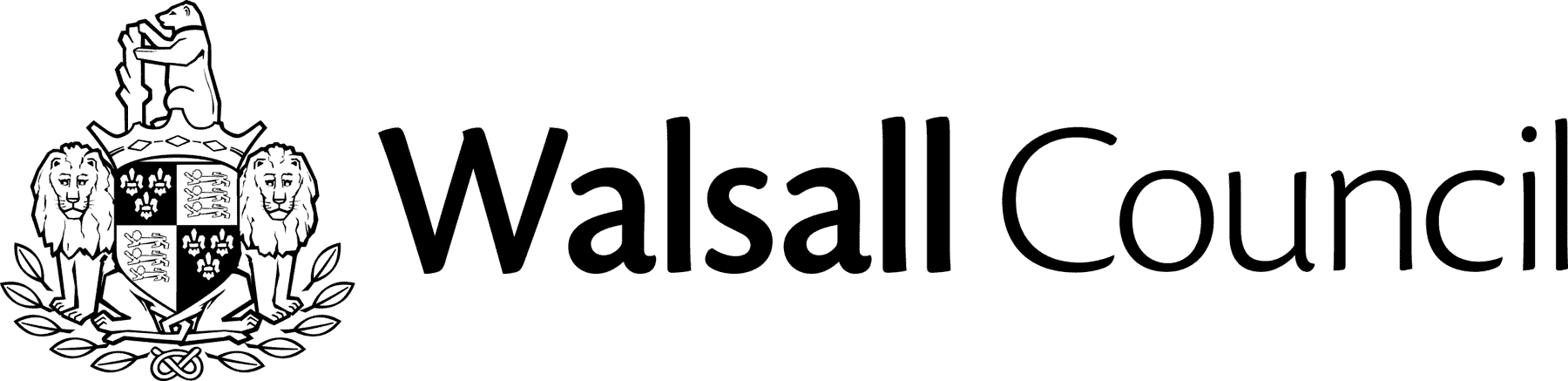 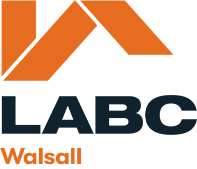 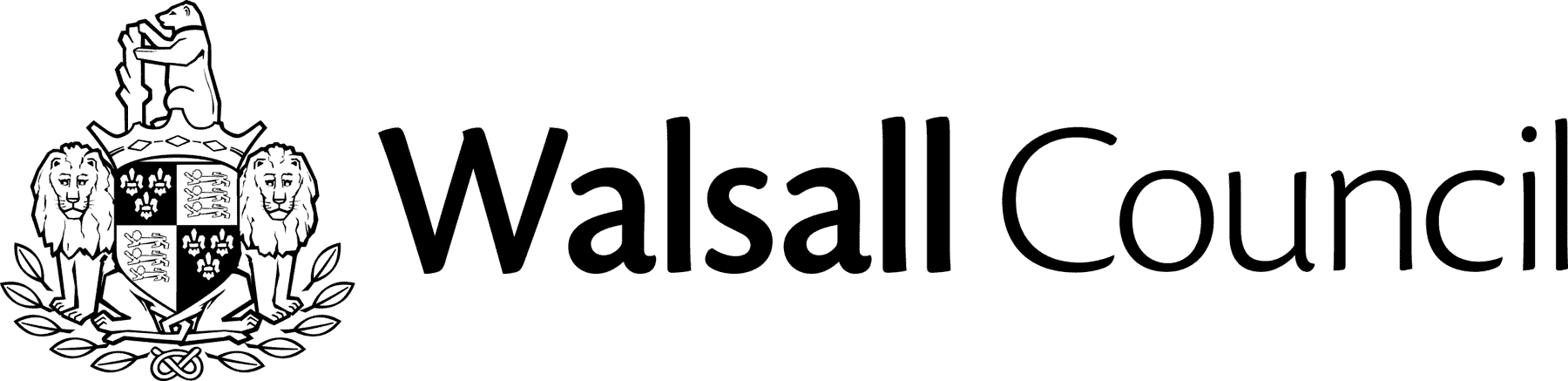 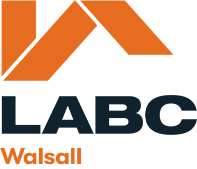 Building Regulations Application for Building Control Approval with Full Plans The Building Act 1984, The Building Safety Act 2022, The Building Regulations 2010, The Higher-Risk Buildings (descriptions and supplementary provisions) Regulations 2023Applicant Details:Full Name: Address (incl. postcode): Telephone Number: Email Address:  Client Details (where different to the applicant):Full Name: Address (incl. postcode): Telephone Number: Email Address:  Agent details (when different to applicant):Full Name: Address (incl. postcode): Telephone Number: Email Address: Principle/Sole Contractor details (when different to applicant):Full Name: Address (incl. postcode): Telephone Number: Email Address: Principle/Sole Designer details (when different to applicant):Full Name: Address (incl. postcode): Telephone Number: Email Address: Regulatory Reform (Fire Safety) Order 2005Is the building a building to which the Regulatory Reform (Fire Safety Order 2005) applies or will apply after completion of building work?Location of site that building work relates to:Address (incl. postcode):  Existing buildings (append additional information where necessary):Where applicable, provide a description of the existing building, including:Details of the current use of the building, including the current use of each storey:The height of the building:The number of storeys in the building as determined in accordance with Regulation 6 of the Higher-Risk Buildings (descriptions and supplementary provisions) Regulations 2023 Proposed Works (append additional information where necessary):Provide a description of the proposed work, including:Details of the intended use of the building, including the intended use for each storey The height of the building after the proposed worksThe number of stories in the building after the proposed work as determined in accordance with Regulation 6 of the Higher-Risk Buildings (descriptions and supplementary provisions) Regulations 2023The provision to be made for the drainage of the buildingWhere paragraph H4 of schedule 1 imposes a requirement, the precautions to be taken in the building over a drain, sewer or disposal main to comply with the requirements of that paragraphThe steps to be taken to comply with any local enactment that appliesInternal floor area m2New dwellings only – Number of new dwellings and number of dwelling typesCommencement (append additional information where necessary):State the date when it is proposed the work will reach the point when it is to be regarded as commenced in accordance with Regulation 46A (lapse of building control approval, commencement of work); or where the work does not consist of work to which paragraph (2) or (3) of Regulation 46A applies (where work does not involve the erection of a new building or horizontal extension), state the details of the work which the client considers amounts to 15% of the proposed works.Date:  Details: Granting of an application for building control approval with full plans subject to requirements:Do you consent to the application for building control approval with full plans being granted with requirements?Requirements are modifications that local authority may specify must be made in the full plans, or further plans as the authority may specify must be provided before work to which those plans relate starts.Extension of time:If necessary, do you agree to extend the notice of decision period from the date of application? Should an extension of time be required, our officers will contact you to mutually agree a revised decision period. Charge details:I understand that my application must be accompanied by the relevant plan charge on submission. I understand that further application charges (such as inspection fees) may become payable following the first inspection undertaken by the local authority.Full Name of person nominated to pay the inspection charge: Address of person nominated to pay the inspection charge: Telephone number of person nominated to pay the inspection charge: (The above contact information is shared with our Finance Department for the purpose of issuing an invoice and will be retained for the current financial year plus 6 financial years thereafter.)  Please Note If the above person is not the Applicant or Agent then the person completing this form should have the consent of the above named person to pass on their personal data.  Please confirm you have their consent: If you do not confirm consent, then we will not process the above information and the invoice will be issued to the Applicant) Declaration: This application is deposited in relation to the building work etc., as described above. It is submitted in accordance with Regulation 12(2)(a) and is accompanied by the appropriate charge. I / we apply for building control approval with full plans as described on this form and as detailed on any supplementary documents.Signature of applicant (where the applicant is not the client):  Date: I, the client, confirm I agree to the application being made and that the information contained in the application is correct. Signature of client (where the applicant is not the applicant):  Date: Note:  Information provided in this form will be used for the processing of your Building Regulations application and may be shared under our legal duty to share the information with planning and other regulatory services, and if a legal duty is placed upon the Council.For further information in relation to how we will use your personal information for this purpose please see the Council’s relevant privacy notice at Privacy Statement 